Инструкция по передаче показанийПоказания приборов учета воды снимаются владельцем квартиры самостоятельно!Приём показанийПоказания  приборов учета холодной и горячей воды принимаются ежемесячно в период, указанный в квитанции. 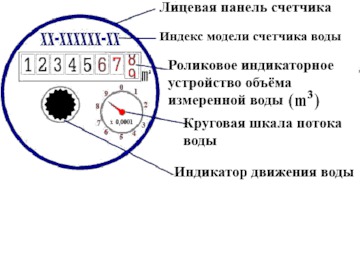 Показания передавать: первые пять черных цифр по каждому счетчику.Лицевой счет Вы можете посмотреть в своей квитанции на оплату за холодную воду.Отправьте показания ваших счетчиков холодной и горячей воды через эту форму.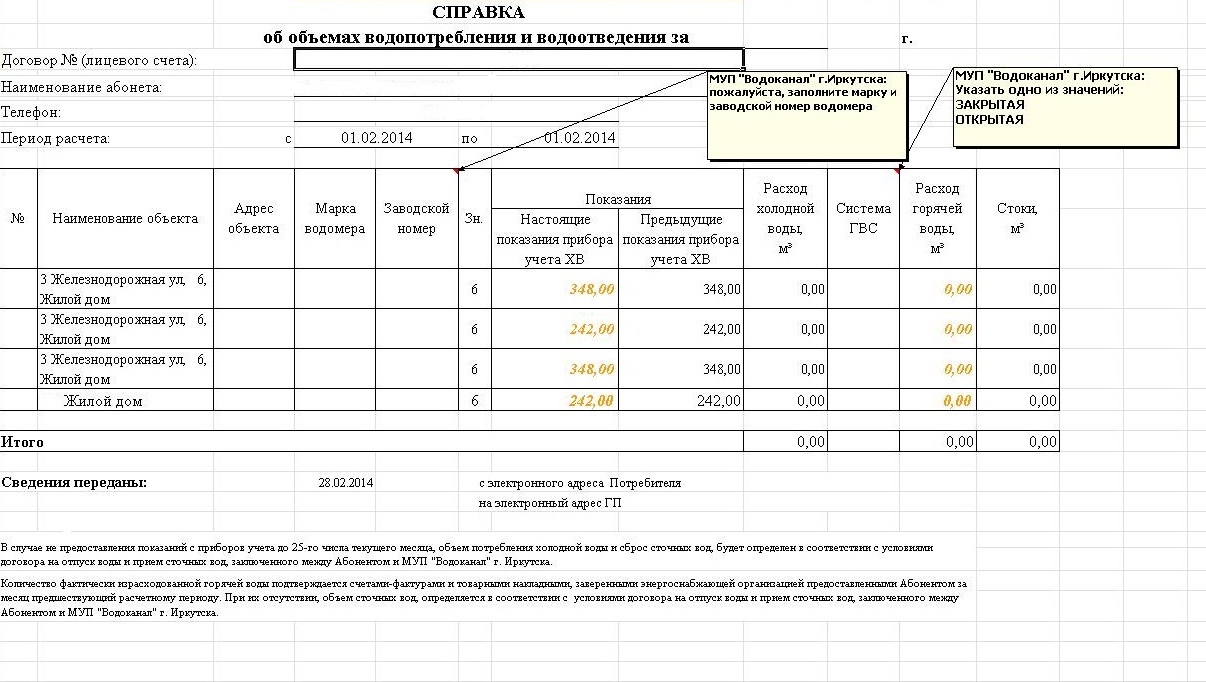 